SMLOUVA O VYUŽITÍ VÝSLEDKŮ VÝZKUMU A VÝVOJEÚstav státu a práva AV ČR, v. v. i.se sídlem: Národní 117/18, 110 00 Praha 1 - Nové MěstoIČO: 68378122DIČ: CZ68378122zastoupený 				ředitelembankovní spojení: Česká národní banka, č. účtu: identifikátor datové schránky: 9x7nbxx(dále také jako „příjemce“)Univerzita Karlovase sídlem: Ovocný trh 560/5, 110 00 Praha 1IČO: 00216208DIČ: CZ00216208Zastoupená: 						rektorkou Univerzity Karlovyzastoupená na základě plné moci: 							děkanem Fakulty sociálních věd UKBankovní spojení: Komerční banka, a.s., Praha 1, č. účtu: identifikátor datové schránky: piy9b4(dále také jako „další účastník“)aprg.ai, z. s.se sídlem: Staroměstské náměstí 1/4, Praha 1, 110 00IČO: 08345091DIČ: CZ08345091Zastoupená:			 ředitelemBankovní spojení: Fio banka, a.s., č. účtu: (dále jako „další účastník”)(společně dále také jako „partneři“)uzavírají v rámci 5. veřejné soutěže Programu na podporu aplikovaného společenskovědního a humanitního výzkumu, experimentálního vývoje a inovací ÉTA (dále jako „program“), vyhlašovaného Technologickou agenturou ČR (dále jako „poskytovatel“) tuto Smlouvu o využití výsledků výzkumu a vývoje (dále jako „smlouva“):I.
Předmět smlouvyPředmětem této smlouvy je stanovení práv k výsledkům vzniklým při realizaci projektu č. TL05000550 s názvem „Legislativní překážky při zpracování velkých dat ve službách umělé inteligence“ (dále jako „projekt“).Tato smlouva navazuje na Smlouvu o účasti na řešení projektu výzkumu a vývoje a o využití výsledků výzkumu a vývoje uzavřenou mezi partnery dne 12. 5. 2021 (dále jen „partnerská smlouva“).Tato smlouva upravuje spoluvlastnické poměry k výsledkům vzniklým při realizaci projektu a stanoveným partnerskou smlouvou se zohledněním změn při realizaci výsledků projektu a výsledků nad rámec vytvořených v průběhu projektu.II.
Právní režimPříjemce a další účastníci projektu sjednávají, že právní vztahy založené touto smlouvou se řídí zákonem č. 89/2012 Sb., občanský zákoník, ve znění pozdějších předpisů (dále jako „občanský zákoník“), zákonem č. 130/2002 Sb., o podpoře výzkumu a vývoje z veřejných prostředků a o změně některých souvisejících zákonů, ve znění pozdějších předpisů (dále jako „zákon o podpoře a výzkumu“), Nařízením Komise (EU) č. 651/2014 ze dne 17. června 2014, kterým se v souladu s články 107 a 108 Smlouvy prohlašují určité kategorie podpory za slučitelné s vnitřním trhem (zejména čl. 25 nařízení), Sdělením Evropské komise - Rámec pro státní podporu výzkumu, vývoje a inovací (2014/C 198/01) a dalšími souvisejícími právními předpisy.III.
MlčenlivostPartneři se zavazují chránit svá obchodní tajemství. Za obchodní tajemství se považují rovněž veškeré dokumenty a know-how, s nimiž se partneři seznámí v souvislosti s realizací projektu, pokud budou partnerem, kterého se týkají, kterým byly poskytnuty či od něhož byly získány, označeny za součást jeho obchodního tajemství.Partneři se dále zavazují chránit veškeré důvěrné informace týkající se ostatních partnerů ve smyslu § 1730 odst. 2 občanského zákoníku. Za důvěrnou informaci je považován především tvůrčí obsah veškerých poskytnutých dokladů, týkajících se realizace projektu a dále obsah veškerých písemných a ústních ujednání, učiněných v průběhu trvání této smlouvy a na jejím základě, byl-li za důvěrný označen. Užití důvěrných informací či jejich sdělování nebo zpřístupnění třetí osobě je přípustné pouze s předchozím písemným souhlasem partnera, kterého se tyto informace týkají a který tyto informace poskytuje, pouze za účelem naplňování předmětu smlouvy.Partneři se společně zavazují k mlčenlivosti ohledně veškerých informací vztahujících se k řešení projektu včetně jeho návrhu, tak aby nebyly ohroženy výsledky a cíle jeho řešení.Povinnost mlčenlivosti dle této smlouvy se nevztahuje na informování veřejnosti o tom, že projekt (resp. jeho výstupy a výsledky) byl nebo je spolufinancován z prostředků poskytovatele a příjemce zároveň postupuje v souladu s dokumentem „Pravidla pro publicitu projektů podpořených z prostředků TAČR”. Dále se povinnost mlčenlivosti nevztahuje na případy, kdy smluvní strany jsou povinny předmětné informace sdělit či zveřejnit na základě zákona či výzvy orgánu veřejné moci. IV.
Duševní vlastnictvíPartneři se dohodli, že po dobu realizace projektu si navzájem poskytují práva k užívání svého duševního vlastnictví (zejména průmyslových práv, know-how a pracovních postupů), která se přímo vztahují k realizaci projektu, a to v rozsahu nezbytném k realizaci projektu zdarma.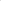 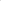 K ochraně duševního vlastnictví chráněného patenty, registrovanými vzory, autorskými právy včetně autorských práv k vytvoření softwaru a k ochraně nových technických poznatků tvořících výrobní nebo obchodní tajemství, vzniklého v souvislosti s realizací projektu bude přistupováno dle příslušných právních předpisů.Pro práva k dílům vytvořeným partnery samostatně v průběhu realizace projektu platí, že majitelem, resp. vykonavatelem práv k takovému výsledku je ten partner, který jej samostatně vytvořil. Pokud bude výsledek vytvořen na základě aktivní spolupráce více partnerů, pak práva duševního vlastnictví k nim budou náležet společně těmto partnerům v poměru tvůrčích příspěvků vynaložených k vytvoření výsledku. Pokud nelze určit tvůrčí podíly jednotlivých partnerů na výsledku a partneři se nedohodli jinak, platí, že jsou spoluvlastnické podíly rovné.Ochrana duševního vlastnictví:Vlastník výsledků je povinen na svůj náklad a odpovědnost navrhnout a realizovat vhodnou ochranu duševního vlastnictví ztělesněného v dosažených výsledcích. Ochrana duševního vlastnictví spočívá zejména v podání domácích a/nebo zahraničních přihlášek technického řešení jako patentově chráněný vynález, užitný vzor a průmyslový vzor, případně utajení důvěrných informací o výsledcích.Pokud výsledek vlastní partneři společně, podají přihlášku společně, a to tak, aby se partneři stali spoluvlastníky příslušného ochranného institutu. Pro vztahy mezi partnery jako spoluvlastníky příslušného předmětu práv průmyslového vlastnictví se použijí ustanovení obecně závazných právních předpisů upravujících podílové spoluvlastnictví; na nákladech spojených se získáním a udržováním ochrany se partneři podílejí podle spoluvlastnických podílů. K převodu předmětu práv průmyslového vlastnictví, zejména převodu patentu anebo užitného vzoru, k nabídce licence či k uzavření licenční smlouvy s třetí osobou bude vždy zapotřebí písemného souhlasu všech partnerů, resp. všech spoluvlastníků. Každý z partnerů, resp. všech spoluvlastníků  je oprávněn samostatně vlastním jménem a na vlastní náklady uplatňovat nároky z prokazatelných porušení jeho práv k předmětům průmyslového vlastnictví.V případě výsledků autorskoprávního charakteru se použijí ustanovení obecně závazných právních předpisů, přičemž v případě výsledků patřících partnerům společně se uplatní režim spoluautorského díla se všemi následky z toho plynoucími; na nákladech spojených s případným vymáháním a ochranou autorských práv se partneři podílejí podle výše podílů na výsledku. K poskytnutí práva spoluautorské dílo užít je pak vždy zapotřebí písemného souhlasu všech partnerů. Každý ze spoluvlastníků autorského díla je oprávněn samostatně a na vlastní náklady uplatňovat nároky z prokazatelných porušení jeho práv.Ustanovení tohoto článku žádným způsobem neovlivňují osobnostní práva autorů a původců výsledků dle příslušných právních předpisů.VII.
Práva k výsledkům a využití výsledků, doba užití výsledkůPředpokládanými výsledky projektu podle partnerské smlouvy jsou:Veřejné dotazníkové šetření mezi společnostmi ohledně právních pravidel vztahujících se k AI (O – Ostatní výsledky)Semi-strukturované rozhovory ve společnostech zaměřené na zpracování dat, 1. fáze (O – Ostatní výsledky)Veřejné dotazníkové šetření ke konkrétním legislativním překážkám výzkumu, vývoje a využívání AI a zpracování velkých dat (O – Ostatní výsledky)Odborný článek týkající se právní praxe a povědomí o relevantních předpisech ve společnostech (Jost – Ostatní články v odborných recenzovaných periodicích splňující definici druhu výsledku)Instruktážní video o právních povinnostech vztahujících se na společnosti vyvíjející či využívající AI a velkých dat (A – Audiovizuální tvorba)Odborný článek identifikující konkrétní legislativní překážky zpracování velkých dat ve společnostech vyvíjejících a využívajících AI (Jost – Ostatní články v odborných recenzovaných periodicích splňující definici druhu výsledku)Semi-strukturované rozhovory ve společnostech ohledně zpracovaných dat, 2. fáze (O – Ostatní výsledky)Instruktážní video ke způsobu analýzy rizika při zpracování dat ve společnostech (A – Audiovizuální tvorba)Nástroj analýzy datových toků ve společnosti (O – Ostatní výsledky)Semi-strukturované rozhovory ve společnostech ohledně zpracovaných dat, 3. fáze (O – Ostatní výsledky)Instruktážní video k vedení záznamů o zpracovávaných datech a smluvních závazcích pro účely průmyslového využití AI aplikací (A – Audiovizuální tvorba)Výzkumná zpráva shrnující výsledky konzultací a šetření ve společnostech z pohledu společenských věd i informačních technologií (Vsouhrn – Souhrnná výzkumná zpráva)Metodické pokyny pro zpracování velkých dat v souladu s právem (Hkonc – Výsledky promítnuté do schválených strategických a koncepčních dokumentů orgánů státní nebo veřejné správy)Konference prezentující výstupy projektu (M – Uspořádání konference)Monografie (B – Odborná kniha)Partneři činí nespornými, že níže vyjmenované realizované výsledky projektu budou ve spoluvlastnictví partnerů v následujícím poměru (příjemce ÚSP: další účastník UK: další účastník prg.ai):Veřejné dotazníkové šetření mezi společnostmi ohledně právních pravidel vztahujících se k AI (O – Ostatní výsledky) 45: 45: 10Semi-strukturované rozhovory ve společnostech zaměřené na zpracování dat, 1. fáze (O – Ostatní výsledky) 45: 45: 10Veřejné dotazníkové šetření ke konkrétním legislativním překážkám výzkumu, vývoje a využívání AI a zpracování velkých dat (O – Ostatní výsledky) 45: 45: 10Odborný článek týkající se právní praxe a povědomí o relevantních předpisech ve společnostech (Jost – Ostatní články v odborných recenzovaných periodicích splňující definici druhu výsledku) 90: 5: 5Instruktážní video o právních povinnostech vztahujících se na společnosti vyvíjející či využívající AI a velkých dat (A – Audiovizuální tvorba) 5: 90: 5Odborný článek identifikující konkrétní legislativní překážky zpracování velkých dat ve společnostech vyvíjejících a využívajících AI (Jost – Ostatní články v odborných recenzovaných periodicích splňující definici druhu výsledku) 90: 5: 5Semi-strukturované rozhovory ve společnostech ohledně zpracovaných dat, 2. fáze (O – Ostatní výsledky) 45: 45: 10Instruktážní video ke způsobu analýzy rizika při zpracování dat ve společnostech (A – Audiovizuální tvorba) 5: 90: 5Nástroj analýzy datových toků ve společnosti (O – Ostatní výsledky) 5: 5: 90 Semi-strukturované rozhovory ve společnostech ohledně zpracovaných dat, 3. fáze (O – Ostatní výsledky) 45: 45: 10 Instruktážní video k vedení záznamů o zpracovávaných datech a smluvních závazcích pro účely průmyslového využití AI aplikací (A – Audiovizuální tvorba) 5: 90: 5 Výzkumná zpráva shrnující výsledky konzultací a šetření ve společnostech z pohledu společenských věd i informačních technologií (Vsouhrn – Souhrnná výzkumná zpráva) 34 : 33 : 33 Metodické pokyny pro zpracování velkých dat v souladu s právem (Hkonc – Výsledky promítnuté do schválených strategických a koncepčních dokumentů orgánů státní nebo veřejné správy) 90: 5: 5 Konference prezentující výstupy projektu (M – Uspořádání konference) 60: 30: 10 Monografie (B – Odborná kniha) 45: 45: 10 Instruktážní video na téma "Umělá inteligence" (A – Audiovizuální tvorba) 0:50:50 Workshop: Návrh nařízení Data Act (W  - Uspořádání workshopu) 90: 5: 5 Přednáška: Návrh nařízení Data Act v kontextu ochrany osobních údajů a dat (O – Ostatní výsledky) 90: 5: 5 Česká cesta adaptace obecného nařízení aneb hmotněprávní exempce přestupků podle zákona o zpracování osobních údajů (JSC  - Článek v odborném periodiku je obsažen v databázi SCOPUS společnosti Elsevier s příznakem „Article“, „Review“ nebo „Letter“) 100:0:0 Prezentace na konferenci: 5 kroků k bezpečné umělé inteligenci (O – Ostatní výsledky) 100:0:0 Prezentace na konferenci: Regulace generativní AI podle EU návrhu AI Aktu (O – Ostatní výsledky) 100:0:0 Prezentace na konferenci: Processing of autonomous vehicle data: why GDPR is not a solution (O – Ostatní výsledky) 100:0:0 Prezentace na konferenci: Kritické poznámky k návrhu nařízení o odpovědnosti za umělou inteligenci (O – Ostatní výsledky) 100:0:0 Workshop: Zpracování velkých dat pro výzkum a vývoj umělé inteligence v souladu s právem (W  - Uspořádání workshopu) 90: 5: 5 Prezentace na konferenci: Legislativní překážky pro zpracování velkých dat (O – Ostatní výsledky) 90:5:5 Prezentace na konferenci: Ochrana základních práv v návrhu AI Actu (O – Ostatní výsledky) 100:0:0 Prezentace na konferenci: Are we in for the twilight of information self—determination? (O – Ostatní výsledky) 100:0:0Práva autorů a původců výsledků nejsou ustanoveními předchozích odstavců dotčena; každý z partnerů je odpovědný za vypořádání nároků autorů a původců na své straně.Při stanovení spoluvlastnického poměru k případným dalším výsledkům projektu bylo úměrně přihlédnuto í k poměru nákladů jednotlivých partnerů tak, aby nedošlo k zakázané nepřímé státní podpoře a k poměru vloženého tvůrčího vkladu.Řešení projektu není veřejnou zakázkou, a proto se na úpravu práv k jeho výsledkům a jejich využití nevztahuje § 16 odst. 1 a 2 zákona o podpoře a výzkumu.Partneři berou na vědomí, že při využívání a poskytování výsledků třetím stranám je nutné dodržovat, kromě ujednání sjednaných v této smlouvě, i pravidla stanovená v čl. 15 Všeobecných podmínek TAČR.Partneři jsou oprávněni k výhradnímu a nevýlučnému bezúplatnému užití výsledků ve vlastnictví druhého partnera, pokud jsou nezbytné pro dosahování výsledků projektu vlastněných tímto partnerem, případně pro dosahování společných výsledků, jakož i za účelem výzkumných a výukových účelů.Výsledky ve společném vlastnictví partnerů je oprávněn samostatně užívat každý partner. Pro poskytnutí licence nebo podlicence třetí osobě je nutno souhlasu všech partnerů, resp. všech spolumajitelů.Partneři společně prohlašují, že výsledky projektu splnily stanovené cíle projektu.Doba využití výsledků projektu se sjednává na dobu 4 let od okamžiku ukončení projektu. VIII.
ZveřejňováníPartneři se zavazují, že nebudou zveřejňovat výsledky své činnosti při realizaci projektu způsobem, který by mohl zasáhnout do oprávněných zájmů ostatních partnerů či poskytovatele, zejména nebudou zveřejňovat informace, které partner označí za důvěrné ve smyslu čl. V smlouvy.V případě, že výsledky činnosti při realizaci projektu budou způsobilé k ochraně podle zákona č. 527/1990 Sb., o vynálezech a zlepšovacích návrzích, ve znění pozdějších předpisů, nebo zákona č. 478/1992 Sb., o užitných vzorech, ve znění pozdějších předpisů, zavazují se partneři nezveřejňovat tyto výsledky před podáním patentové přihlášky či přihlášky užitného vzoru.Zveřejňováním se rozumí jakékoliv sdělování veřejnosti včetně výuky. Ustanovení tohoto článku platí přiměřeně i pro zveřejnění výsledků v Rejstříku informací o výsledcích.Výsledky projektu zveřejňované v tištěné formě, zejména ve formě vědeckých či odborných publikací nebo ve formě prezentací, musejí obsahovat informaci o tom, že jich bylo dosaženo řešením projektu podporovaného z veřejných prostředků na podporu výzkumu a vývoje.IX. 
Odpovědnosti a sankcePokud další účastník projektu použije účelové finanční prostředky v rozporu s účelem a/nebo k jinému účelu, než ke kterému mu byly dle této smlouvy příjemcem poskytnuty, či je bude jinak neoprávněně používat či zadržovat, ujednávají partneři, že takové jednání bude pro účely této smlouvy považováno za porušení rozpočtové kázně ve smyslu ustanovení § 44 a násl. zákona č. 218/2000 Sb., o rozpočtových pravidlech a o změně některých souvisejících zákonů, ve znění pozdějších předpisů, a bude mít důsledky analogické důsledkům v tomto zákoně uvedeným. Pokud by došlo k porušení podmínek spolupráce vymezených v této smlouvě některým z partnerů, je partner, který porušení způsobil, povinen nahradit druhému partnerovi prokazatelnou škodu. V této souvislosti má příjemce nárok na kompenzaci smluvních pokut a vratek poskytnuté podpory uplatněných poskytovatelem v důsledku porušení povinnosti dalším účastníkem a tento je povinen hlavnímu příjemci takto plnit.X.
Závěrečná ustanoveníSmlouva nabývá platnosti dnem podpisu všemi partnery,, a účinnosti dnem zveřejnění smlouvy prostřednictvím registru smluv dle zákona č. 340/2015 Sb., o zvláštních podmínkách účinnosti některých smluv, uveřejňování těchto smluv a o registru smluv (zákon o registru smluv), ve znění pozdějších předpisů. Uveřejnění smlouvy v registru smluv zajistí v zákonné lhůtě  příjemce.Doba účinnosti smlouvy je vedle spojitosti s účinností smlouvy o poskytnutí podpory ujednána na dobu 4 let od okamžiku skončení projektu. Tímto ustanovením není dotčena povinnost vzájemně si vypořádat práva a povinnosti dle této smlouvy včetně nároků na náhradu škody a smluvních pokut a povinnost chránit důvěrné informace získané při řešení projektu.Zásady, které nejsou touto smlouvou upraveny, se řídí občanským zákoníkem a souvisejícími právními předpisy, zejména zákonem o podpoře a výzkumu.Další účastníci berou na vědomí, že příjemce je povinným subjektem dle zákona č. 106/1999 Sb., o svobodném přístupu k informacím, ve znění pozdějších předpisů, a že je příjemce povinen poskytovat informace dle uvedeného zákona. Další účastníci a příjemce pro tyto účely shodně prohlašují, že tato smlouva neobsahuje obchodní tajemství ve smyslu § 504 občanského zákoníku.Zánikem této smlouvy (z jakéhokoliv právního důvodu) není dotčena odpovědnost za škodu a ostatních práv a povinností založených touto smlouvou, která mají podle zákona, smlouvy či dle své povahy trvat i po jejím zániku.Tuto smlouvu lze měnit pouze písemnými dodatky obsahujícími dohodu partnerů a podepsanými oprávněnými zástupci partnerů, přičemž změny podléhající schválení ze strany poskytovatele musí být poskytovateli zaslány v souladu s jeho pravidly změnového řízení.Partneři se zavazují řádně uchovávat veškeré dokumenty související s řešením projektu nejméně po dobu 10 let od ukončení řešení projektu.Veškeré spory mezi partnery vzniklé z této smlouvy budou řešeny přednostně smírně; nedojde-li ke smírnému řešení sporu, předloží partneři nebo kterýkoli z nich spor k rozhodnutí obecným soudům.Partneři prohlašují, že tato smlouva je smlouvou související se smlouvou o poskytnutí podpory. Partneři však sjednávají, že tato smlouva není smlouvou závislou ve smyslu § 1727 občanského zákoníku.Smlouva se vyhotovuje digitálně s elektronickými podpisy.Partneři výslovně potvrzují, že tato smlouva je výsledkem jejich jednání, každý z partnerů měl příležitost ovlivnit její základní podmínky, a že tato je projevem jejich svobodné, pravé a vážné vůle, na důkaz čehož připojují níže své podpisy.Příloha: plná moc 				(sken)V Praze dne						V Praze dne__________________________________	__________________________________Ústav státu a práva AV ČR, v. v. i.		Univerzita Karlova, Fakulta sociálních věd¨			     ředitel                   						děkanV Praze dne ________________________prg.ai, z.s.Čj. USP/1465/2023